準備與陳炳靖對話閱讀以下陳炳靖的簡介，再結合你對他的認識，完成以下思維導圖，擬定訪問的方向。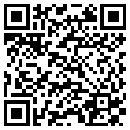 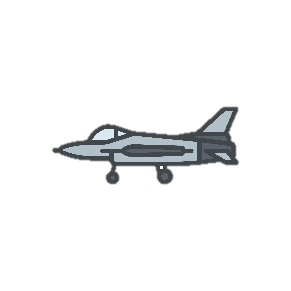 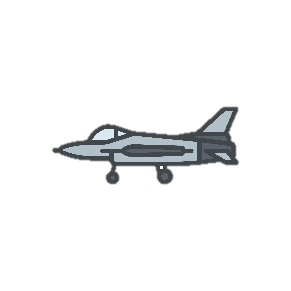 